PAPER TITLE TNR 14p boldAuthor 1 Surname, Name , Author 2 Surname Name TNR 12p boldAbstract: 5-15 lines, TNR 10p italicKey words: 4-7 key words, TNR 10p italic1. INTRODUCTION, TNR 11p boldBody text, 11p normal, paragraph first line 12.5 mm.2. TITLE HEADER, TNR 11p bold2.1. Subtitle header, TNR 11p bold italicBody text, 11p normal, paragraph first line 12.5 mm.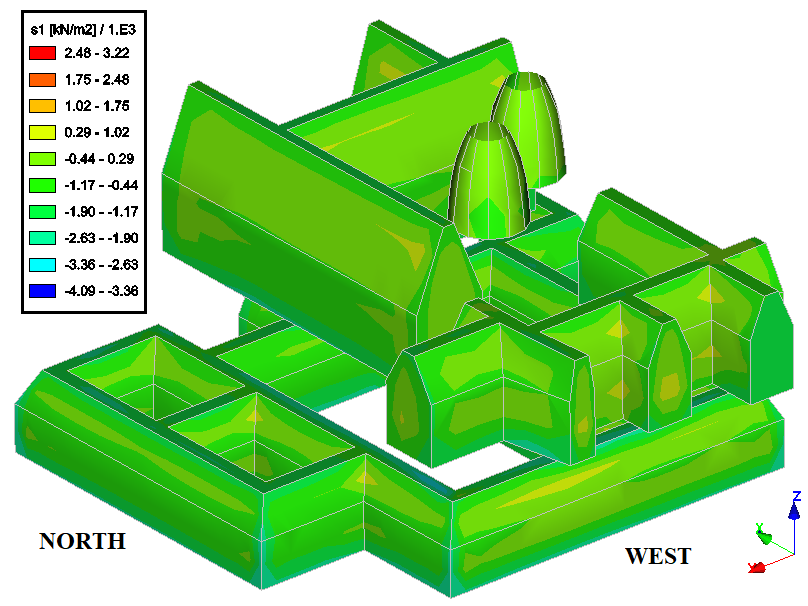 Figure 1. Figure title 10p TNRTable 1. Table title 10p TNR   Formula, TNR 11p alignment right            			(1)2.2. Subtitle header, TNR 11p bold italic	Body text, 11p normal, paragraph first line 12.5 mm. Body text, 11p normal, paragraph first line 12.5 mm. Body text, 11p normal, paragraph first line 12.5 mm. Body text, 11p normal, paragraph first line 12.5 mm. Body text, 11p normal, paragraph first line 12.5 mm. Body text, 11p normal, paragraph first line 12.5 mm. Body text, 11p normal, paragraph first line 12.5 mm. Body text, 11p normal, paragraph first line 12.5 mm. Body text, 11p normal, paragraph first line 12.5 mm. Body text, 11p normal, paragraph first line 12.5 mm. Body text, 11p normal, paragraph first line 12.5 mm. Body text, 11p normal, paragraph first line 12.5 mm.	Body text, 11p normal, paragraph first line 12.5 mm. Body text, 11p normal, paragraph first line 12.5 mm. Body text, 11p normal, paragraph first line 12.5 mm. Body text, 11p normal, paragraph first line 12.5 mm. Body text, 11p normal, paragraph first line 12.5 mm. Body text, 11p normal, paragraph first line 12.5 mm. Body text, 11p normal, paragraph first line 12.5 mm. Body text, 11p normal, paragraph first line 12.5 mm. Body text, 11p normal, paragraph first line 12.5 mm. Body text, 11p normal, paragraph first line 12.5 mm. Body text, 11p normal, paragraph first line 12.5 mm. Body text, 11p normal, paragraph first line 12.5 mm.	Body text, 11p normal, paragraph first line 12.5 mm. Body text, 11p normal, paragraph first line 12.5 mm. Body text, 11p normal, paragraph first line 12.5 mm. Body text, 11p normal, paragraph first line 12.5 mm. Body text, 11p normal, paragraph first line 12.5 mm. Body text, 11p normal, paragraph first line 12.5 mm. Body text, 11p normal, paragraph first line 12.5 mm. Body text, 11p normal, paragraph first line 12.5 mm. Body text, 11p normal, paragraph first line 12.5 mm. Body text, 11p normal, paragraph first line 12.5 mm. Body text, 11p normal, paragraph first line 12.5 mm. Body text, 11p normal, paragraph first line 12.5 mm.	Body text, 11p normal, paragraph first line 12.5 mm. Body text, 11p normal, paragraph first line 12.5 mm. Body text, 11p normal, paragraph first line 12.5 mm. Body text, 11p normal, paragraph first line 12.5 mm. Body text, 11p normal, paragraph first line 12.5 mm. Body text, 11p normal, paragraph first line 12.5 mm. Body text, 11p normal, paragraph first line 12.5 mm. Body text, 11p normal, paragraph first line 12.5 mm. Body text, 11p normal, paragraph first line 12.5 mm. Body text, 11p normal, paragraph first line 12.5 mm. Body text, 11p normal, paragraph first line 12.5 mm. Body text, 11p normal, paragraph first line 12.5 mm.	Body text, 11p normal, paragraph first line 12.5 mm. Body text, 11p normal, paragraph first line 12.5 mm. Body text, 11p normal, paragraph first line 12.5 mm. Body text, 11p normal, paragraph first line 12.5 mm. Body text, 11p normal, paragraph first line 12.5 mm. Body text, 11p normal, paragraph first line 12.5 mm. 3. CONCLUSIONS	Body text, 11p normal, paragraph first line 12.5 mm. Body text, 11p normal, paragraph first line 12.5 mm. Body text, 11p normal, paragraph first line 12.5 mm. Body text, 11p normal, paragraph first line 12.5 mm. Body text, 11p normal, paragraph first line 12.5 mm. Body text, 11p normal, paragraph first line 12.5 mm. Body text, 11p normal, paragraph first line 12.5 mm. Body text, 11p normal, paragraph first line 12.5 mm. Body text, 11p normal, paragraph first line 12.5 mm. Body text, 11p normal, paragraph first line 12.5 mm. Body text, 11p normal, paragraph first line 12.5 mm. Body text, 11p normal, paragraph first line 12.5 mm.4. REFERENCES[1]. Author, Paper title, Publisher (year) – TNR, 10pDo not insert page numbersHeading 1Heading 210p TNR boldContent 1Content 210p TNR